 «Возвращение Незнайки»1. Какой герой произведения Н. Носова полетел на Луну? 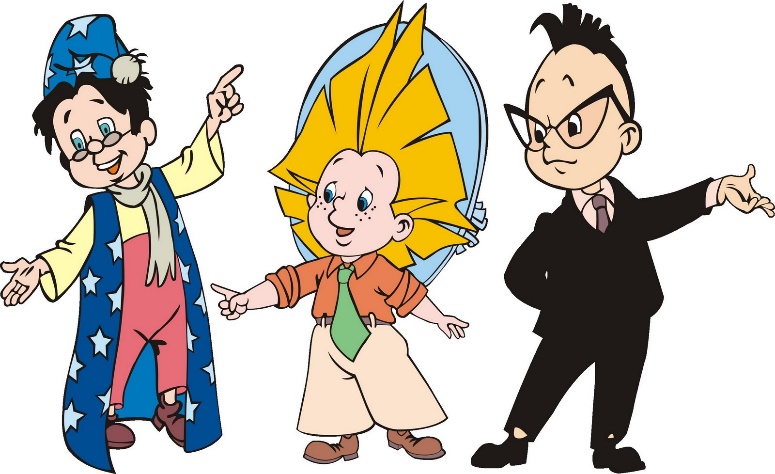 А) Незнайка                                                                 В) СтекляшкинБ) Знайка                                                                 Вот смотрите первое задание, нужно прочитать письмо незнайки.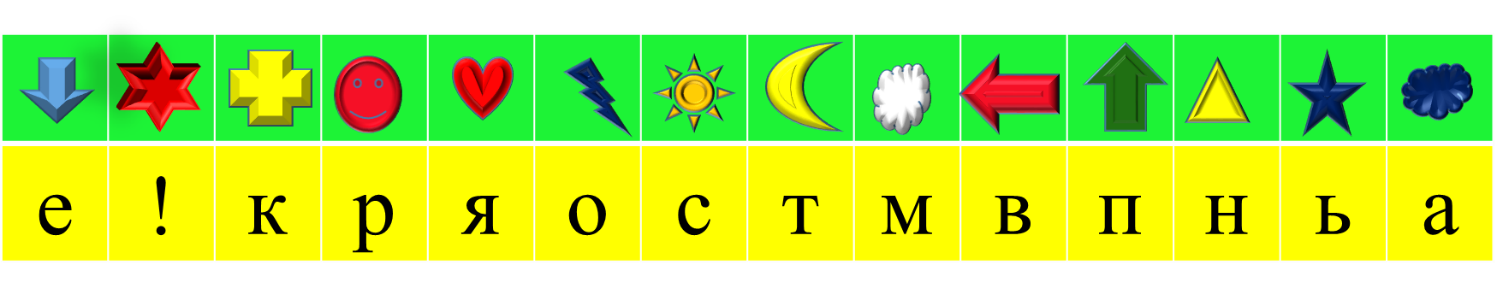 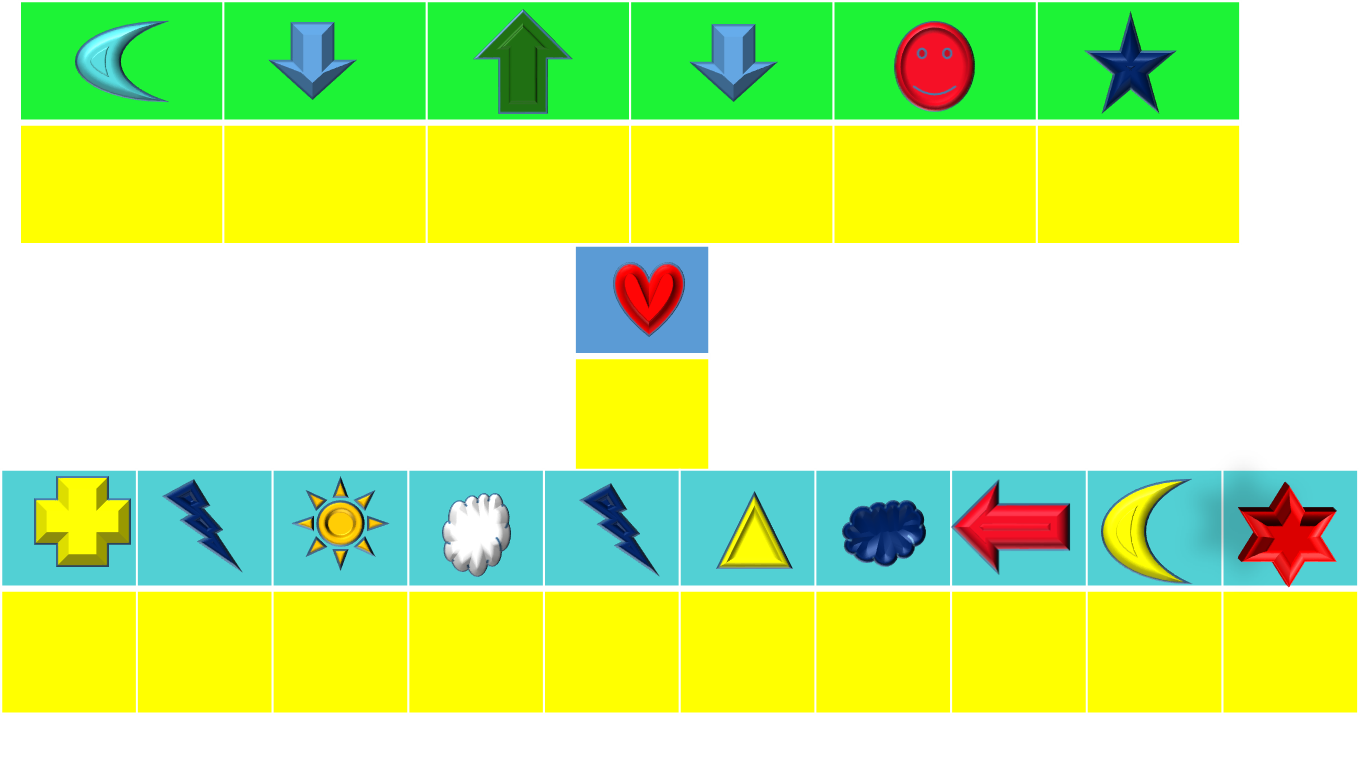 2 Задание 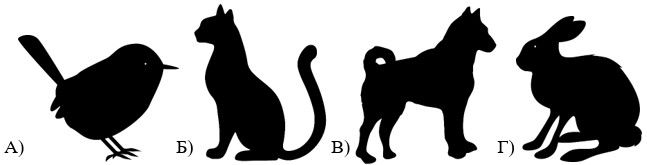 3. Задание   Дидактическая игра «Метеоритный дождь».   У детей на листах бумаги нарисованы геометрические фигуры, наложенные друг на друга, например:4.Задание.. 5. Задание. Из каких частей состоит задача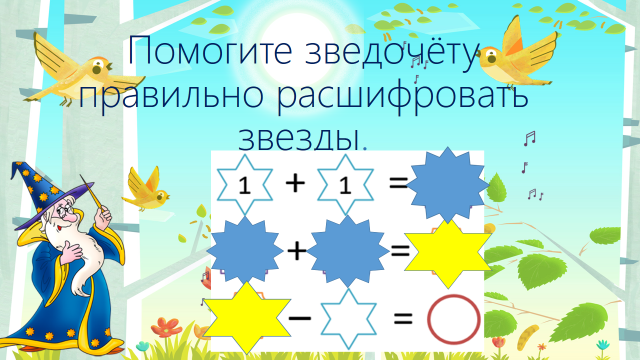 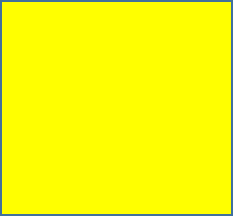 